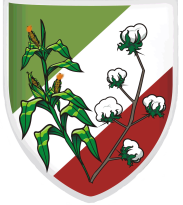 ESTADO DA PARAÍBACÂMARA MUNICIPAL DE SÃO JOSÉ DOS CORDEIROSCASA: Genival Aires de Queiroz 
REQUERIMENTO Nº 056/2017 						                      De autoria do Vereador Niedson José Brito de SiqueiraAo Sr. Prefeito Municipal: Jefferson Roberto do Nascimento Pinto da SilvaO Vereador que este subscreve, depois de cumprir as formalidades legais, requer do Poder executivo, relatório dos pacientes que estão no aguardo de exames e consultas com especialistas e cirurgias. JUSTIFICATIVA:Tendo em vista a procura por parte da comunidade em relação a agilidade nos dos referidos serviços.Sala das Sessões, 08 de Maio de 2017Niédson José Brito SiqueiraVEREADOR  